Persondatabehandling og den registreredes rettigheder under ansættelsesforløb på KG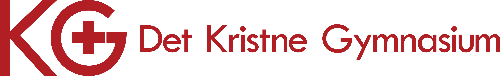 1. Formålene med behandlingen af dine personoplysningerDet Kristne Gymnasium (KG) behandler dine personoplysninger til følgende formål:Registrering af ansøgere, svar på ansøgning og tilsvarende administrative formålAnsættelsesforløb – herunder evt. indkaldelse til samtale og indhentning af referencerUdarbejdelse af ansættelsesaftale herunder evt. konsulentbistand hos Danmarks Private Skoler – Grundskoler og gymnasierOffentliggørelse af ansættelse på gymnasiet og i bagland og relevante samarbejdsorganisationer2. Kategorier af personoplysningerKG behandler følgende kategorier af personoplysninger om dig:Kontaktoplysninger: navn, adresse, e-mailadresse, telefonnr.Såfremt andre personidentificerbare oplysninger så som CPR-nr. eller foto modtages i forbindelse med ansøgning og samtaler, anonymiseres disse ikke under behandling af ansøgninger.Faglige og erfaringsmæssige oplysninger: uddannelse, eksamensbeviser og anbefalinger.Såfremt persondata i forbindelse med referencer og lign. modtages i forbindelse med ansøgning og samtaler, vil disse også kunne blive anvendt i forbindelse med ansættelsesafklaringen.Følsomme oplysninger så som helbredsforhold og overbevisning vil kunne indgå i et ansættelsesforløb.3. Modtagere eller kategorier af modtagereKG videregiver eller overlader ikke dine personoplysninger under ansættelsesforløbet til modtagere udenfor gymnasiet. I forbindelse med kontakt til referencer eller ansættelsesmæssig konsulentvirksomhed, vil der dog forekomme personidentifikation under kontakten, hvor der ikke hos modtager er hjemmel til at foretage særskilt behandling.4. Opbevaring af dine personoplysningerKG opbevarer dine personoplysninger i 6 måneder efter tiltrædelsesdato for den søgte stilling.Hvis der i fælles interesse imødeses en kommende ansættelsesmulighed, vil vi opbevare ansøgningsmaterialet i 5 år.5. Hvor dine personoplysninger stammer fraVi modtager oplysninger til ansættelsesforløbet fra dig og evt. referencer.6. Ret til berigtigelse, sletning, begrænsning og indsigelseNedenfor kan du læse om din ret til berigtigelse, sletning, begrænsning og indsigelse.Hvis du vil gøre brug af dine rettigheder skal du kontakte os.Ret til berigtigelse (rettelse)Du har ret til at få urigtige oplysninger om dig selv rettet. Du har også ret til at få dine oplysninger suppleret med yderligere oplysninger, hvis dette vil gøre dine personoplysninger mere fuldstændige og/eller ajourførte.Ret til sletningI visse tilfælde har du ret til at få slettet oplysninger om dig, inden tidspunktet for vores almindelige generelle sletning indtræffer.Ret til begrænsning af behandlingDu har i visse tilfælde ret til at få behandlingen af dine personoplysninger begrænset. Hvis du har ret til at få begrænset behandlingen, må vi fremover kun behandle oplysningerne – bortset fra opbevaring – med dit samtykke, eller med henblik på at retskrav kan fastlægges, gøres gældende eller forsvares, eller for at beskytte en person eller vigtige samfundsinteresser.Ret til indsigelseDu har i visse tilfælde ret til at gøre indsigelse mod vores ellers lovlige behandling af dine personoplysninger. Du kan også gøre indsigelse mod behandling af dine oplysninger til direkte markedsføring.Du kan læse mere om dine rettigheder i Datatilsynets vejledning om de registreredes rettigheder, som du finder på www.datatilsynet.dk.7. Klage til Datatilsynet Du har ret til at indgive en klage til Datatilsynet, hvis du er utilfreds med den måde, vi behandler dine personoplysninger på. Du finder Datatilsynets kontaktoplysninger på www.datatilsynet.dk.Ringkøbing d. 18. maj 2018